Volunteer Application Form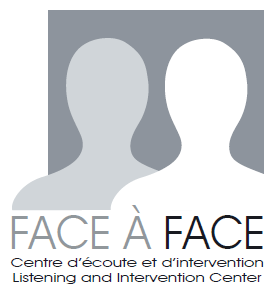 Contact InformationName:   __________________________       Address: _________________________________E-mail:  __________________________                      _________________________________Phone: (____)______________________                      _________________________________            (____)______________________
Date of Application: ________________AvailabilitiesPlease note your contract at Face à Face is for duration of 4 months. We understand that our volunteers have other obligations in their daily lives. We ask that you be able to commit one four hour time slot each week for duration of 4months. The volunteer training period takes place three times a year, prior to each session, on the 1st or 2nd weeks of January, May, and September. If you do not hear a response from us please do not hesitate to contact us for additional information. Notifications will be sent out closer to the training period.Applicant CharacteristicsLanguages spoken:        _______________________          ______________________________(Bilingualism required)        _______________________          ______________________________Please list any previous volunteer experience
Volunteer InterestsWhat types of volunteer opportunities are best suited to your abilities? (Select all that apply)□ Direct services to those in need (front-line worker)                 □ Organizing events□ Translating information                                                            □ FundraisingHow did you hear about Face à Face?□ Volunteer Bureau of Montreal         □ Website                       □ School□ Current or former volunteer at Face à Face                              □ Other: __________________Why are you interested in volunteering at Face à Face?________________________________________________________________________________________________________________________________________________________________________________________________________________________________________________________________________________________________________________________MondayTuesdayWednesdayThursdayFriday9:00 – 13:0013:00 – 17:00